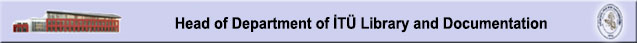 REQUEST FORM FOR THE ITEMS IN THE BOOKSTACKS COLLECTION, OLD TECHNICAL WORKS, ARCHIVAL ITU PUBLICATIONS, ART COLLECTİON AND MA/MS THESESTitle			: ...........................................................	Author			: ...........................................................Call Number 		: ...........................................................Date/Volume		: ...........................................................	Location		: ...........................................................User Information:Name&Surname			: ....................................................Telephone				: ....................................................E-mail					: ....................................................Date of Application and Time	: ....................................................Signature				: ....................................................*Date&time by the item has been taken out from the Bookstacks Collection and name&surname of the concerned staff: ....................................................*Date&time by the item has been placed in the Bookstacks Collection and name&surname of the concerned staff					: ....................................................* to be filled by the Librarian The materials in the bookstacks collection (books, old technical works, art collection, Collection of archival ITU publications, and theses**) can be requested from the Reference Desk. Please, fill in the “Request Form for Bookstacks Collection” (formun linki verilecek) and hand it in to the Reference Librarian in the Reference Desk. Upon the submission of ITU ID, national identity card or driver license; you can borrow books kept in the bookstacks collection under the frameork of specific conditions (single copy books in the collection or the books which are in inadequate physical conditions cannot be borrowed).** The bookstacks collection comprises the theses delivered until 2010. You can access theses via https://tez.yok.gov.tr/UlusalTezMerkezi/ as well (Please use Google Chrome). Please, bear in mind that the theses which are not available online can be requested from  bookstacks collection.